Načrt dela za 5.a: petek, 10.04.2020 OSTANITE ZDRAVI!!!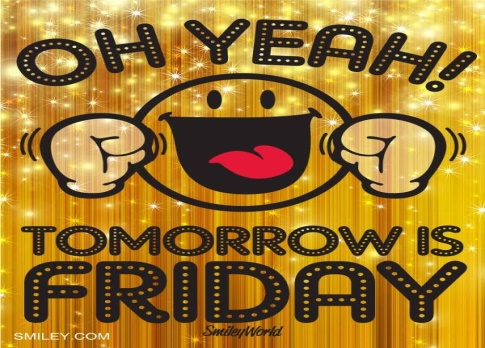                                           Učiteljica Mateja Arh                                          E-mail: mateja.arh@oskoroskabela.siMISEL DNEVA: '' Zajček mali veselo skače naokrog, v košarici ima veliko dobrot. Tudi pri vas pozvoni in VESELE VELIKONOČNE PRAZNIKE VAM ŽELI!'''  HAPPY EASTER!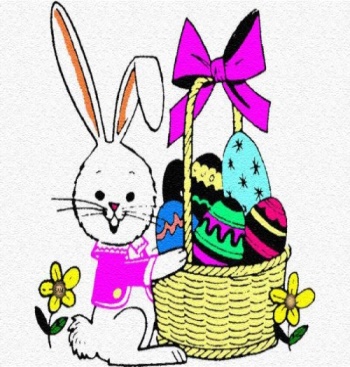 NOVA SNOV: POSSESSIVE 'S – SVOJILNI 'S ► preden začnete, si poglejte tole: https://www.youtube.com/watch?v=1WCiBzYwTk4► v DZ na str. 51 preberi TWIG'S LIGHTHOUSE► spodnjo tabelo prepiši v zvezek; naslov je POSSESSIVE 'S ( SVOJILNI 'S)UTRJEVANJE:► v DZ reši naloge na str. 51 ( 18a +b) = uporabi svojino ( camel's hump)► v DZ reši str. 55 ( pomagaj si z zvezkom)DODATNA NALOGA: za tiste, ki zmorete ali želite več.►UČB. Str 51 / naloga 22 = poslušaj posnetek in v zvezek zapiši rešitve. Uporabljaj svojilni 's.https://my-sails.com/ucenci ( posnetek 15)REŠITVE: DZ str. 50/ naloga 15 in 16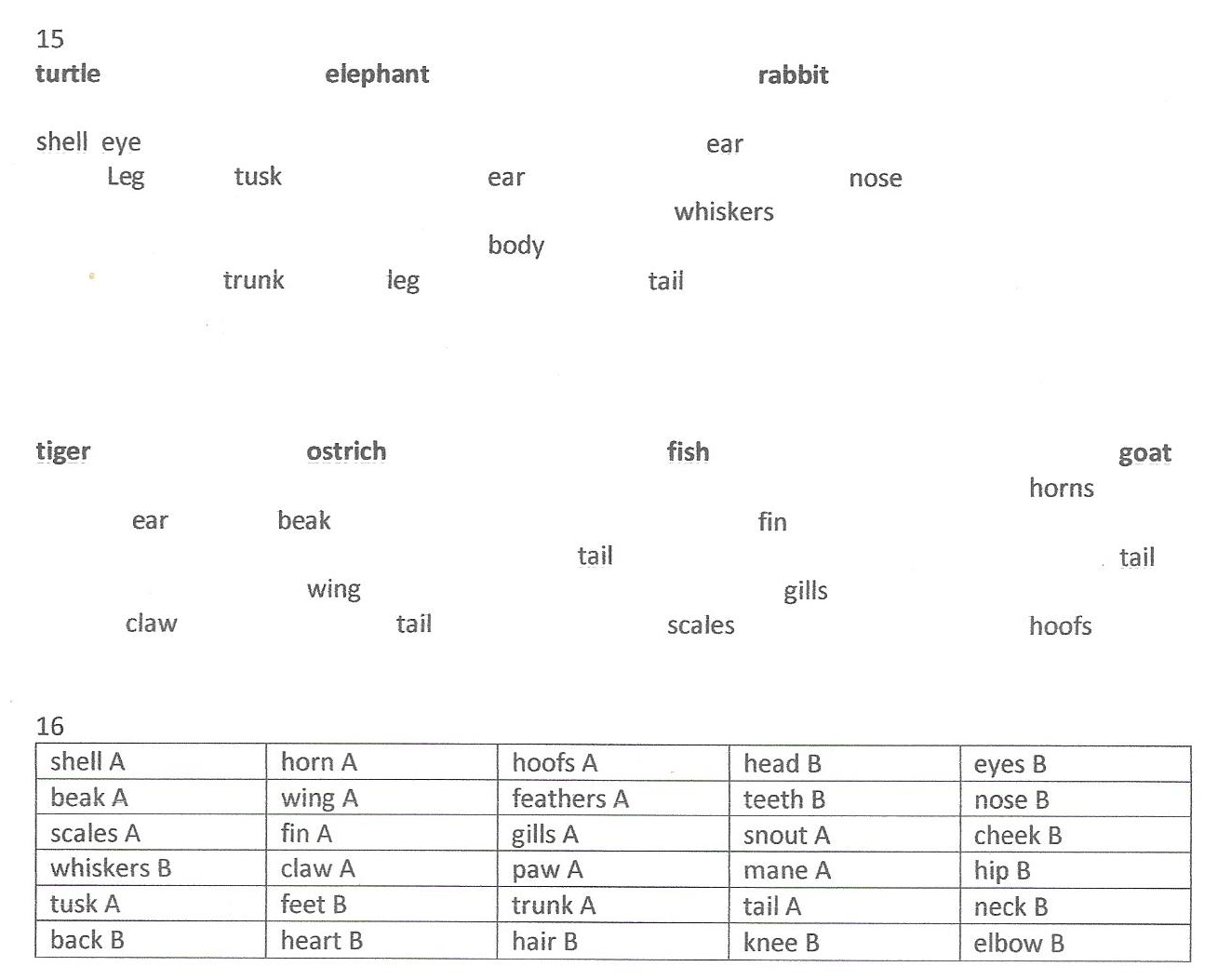 Če želimo povedati, da nekaj nekomu pripada, v angleščini tej besedi dodamo opuščaj (') in s. = IZRAZIMO SVOJINOPrimer: Slovenščina: levji rep oz. rep, ki pripada levuAngleščina: levji rep = lion's tail ( v angleškem jeziku zapišemo besedo za leva in mu dodamo 's = SVOJINA